GUIA DE TRABAJO ARTES VISUALES¿Qué necesito saber?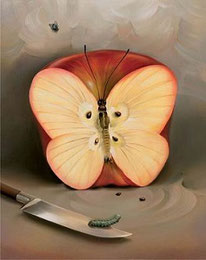 ¿QUÉ ES DISEÑAR?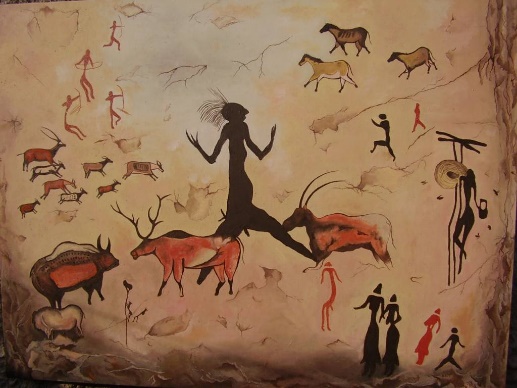 Ejemplo: Diseño de pintura artística.                                             ARTE RUPESTRE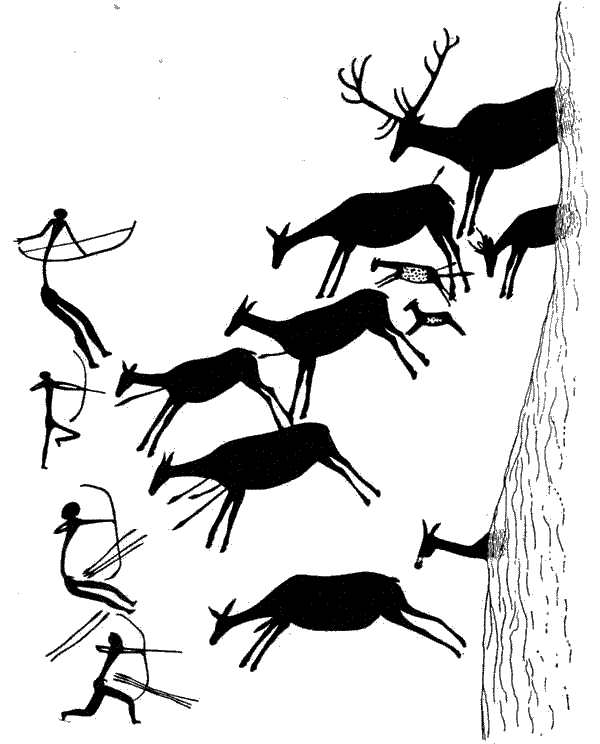 Entonces: En tu block o cuaderno, diseña una pintura rupestre, basándote en tema personal, pinta con lápiz grafito. REFLEXION: a.- ¿Qué es arte rupestre?, responde con una idea.______________________________________________________________________________________________________________________________________________________________________________AUTOEVALUACION ¿Qué quisiste expresar en tu trabajo? Fundamenta con dos ideas.________________________________________________________________________________________________________________________________________________________________________________________________________________________________________________________________________QUERIDOS ALUMNOS Y ALUMNASLas dudas las pueden realizar a través del grupo de whatsapp. -                                  #quédate en casa.Nombre:Curso: 7°A   Fecha: semana N°  8Objetivo (s): OA 2 Crear trabajos visuales a partir de intereses personales, experimentando con materiales sustentables en dibujo, pintura y escultura.Contenidos: Trabajos VisualesObjetivo de la semana: Diseñar trabajos visuales manifestando arte rupestre.Habilidad: Diseñar El concepto de diseño suele utilizarse en el contexto de las artes, la arquitectura, la ingeniería y otras disciplinas. El momento del diseño implica una representación mental y la posterior plasmación de dicha idea en algún formato gráfico (visual) para exhibir cómo será la obra que se planea realizar. El diseño, por lo tanto, puede incluir un dibujo o trazado que anticipe las características de la obra.Se denomina arte rupestre (del latín rupes = roca) a las marcas o figuras trazadas por seres humanos sobre soportes rocosos.Mientras la gran mayoría de ellas se encuentra en sitios al aire libre, una parte no menor se halla sobre las paredes de cuevas y abrigos rocosos, en cuyo caso reciben el nombre de arte parietal.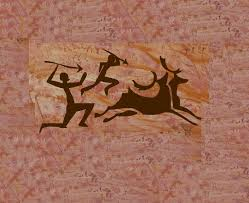 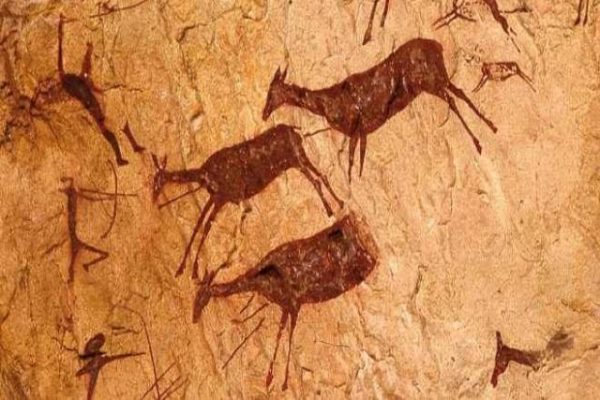 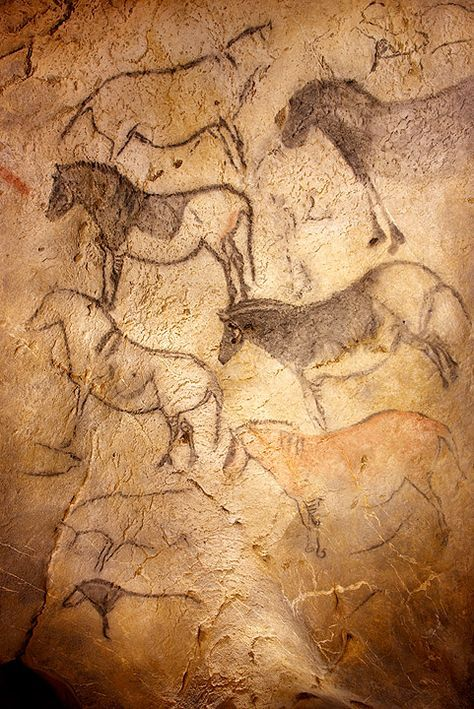 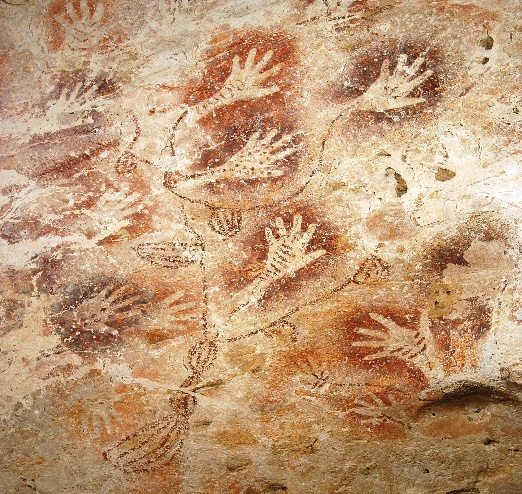 